Blank part, part, whole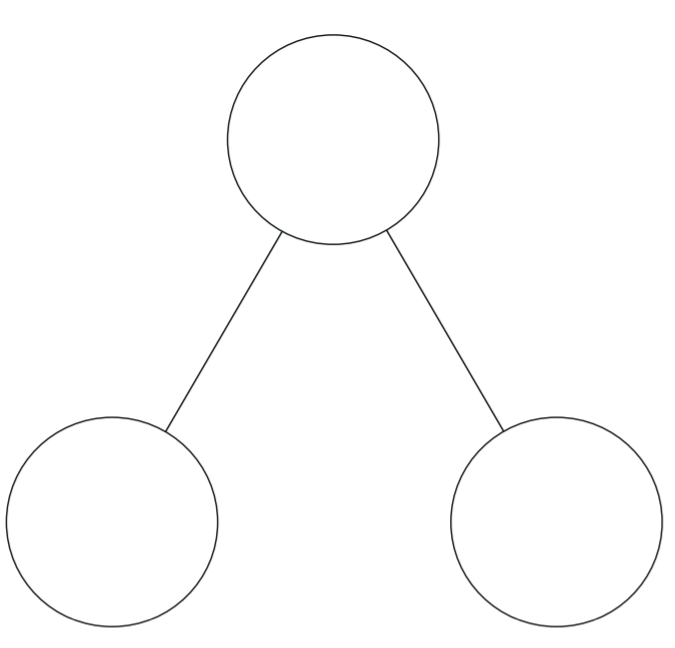 